 RFID通道阅读器是基于在通道上附加安装天线、阅读器、EAS声光报警、电源和相关的一系列外部设备形成一个整体系统。当加载有RFID标签的货物或人通过该通道时，天线读取相关信息并实时传送给阅读器及相关信息处理设备，以达到货物或人员控制管理的目的。产品特性： 1. 外观专利、通道支架铝合金型材模具化，对品质交期更有保证； 2. 全面支持符合EPCglobal UHF ISO-18000-6C/（EPC G2）、6B、TK900协议标准； 3. 工作频率902~928MHZ、865~868MHZ(可按不同的国家或地区要求调整)； 4. 支持LAN、无线传输、RS232、RS485、Wiegand26/34等多种方式； 5. 4个SMA天线端口，圆极化或窄波束天线选择，满足不同场景要求； 6. 输出功率达20～30dBm 可调，支持主动方式、命令方式、触发方式等多种工作模式； 7. 适合仓库资产管理、服装行业、图书档案、门禁通道考勤、生产过程控制等开放式大流量应用场合位置和工作流程控制等；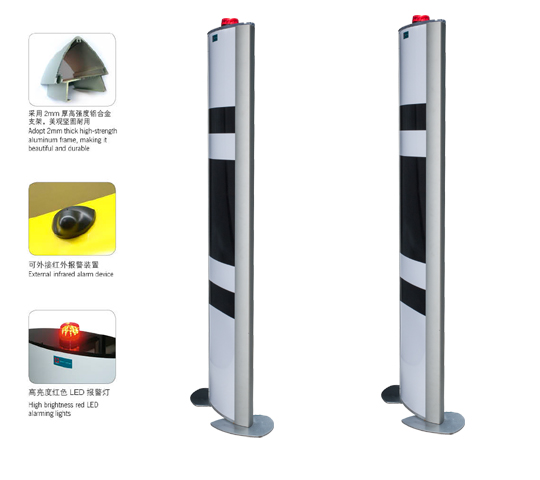 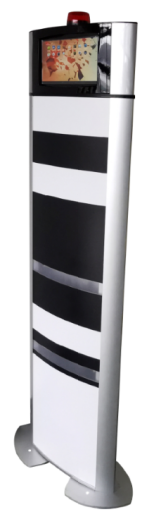 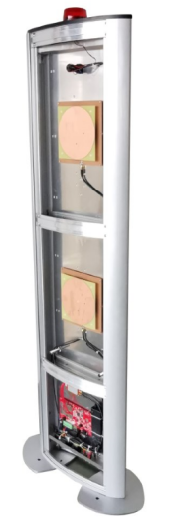 	sdd声光报警、红外对射进出判断             防信号外溢铝挡板      内置10寸安卓系统（选配） 产品参数：UHF RFID 通道式读写器VC-420T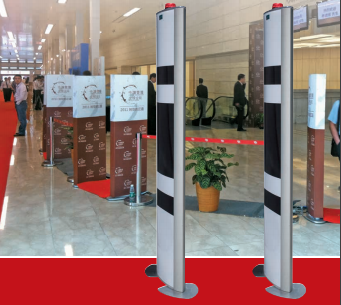 产品型号(订购代码)VC-420T性能指标性能指标频率范围902-928MHZ/865-868MHZ（随国家或地区不同可以调整）调频方式广谱调频（FHSS）或定频，可软件设置射频输出20-30 dBm可调；天线数量4个SMA天线端口，6dbi圆极化或窄波束天线选择，天线高度可调节通讯接口LAN、RS232、RS485、Wiegand26/34、或无线网络传输通信速率串口速率9600～115200bps，RJ45为10Mbps功耗平均功率<25WEAS报警3秒声光提示红外对射传感器判断进出GPI/O接口I/O 接口 (12针+4针)可靠的固件升级可扩展的升级机制应用软件接口提供API开发包及VC和VB、Java应用例程标签操作性能标签操作性能通道宽度典型读取宽度距离1.5-3米（和标签性能有关）空中接口协议EPCglobal UHF ISO-18000-6C（EPC G2）、6B、TK900扩充功能（选配）安卓操作系统高清10寸安卓触摸显示屏，安卓系统7.1以上快速智能体温筛查系统人脸检测，黑体实时温度校准机械电气性能机械电气性能尺寸157( 长 )x44.5 ( 宽 )x13( 厚 )cm；底座 68（长）x26( 宽 )cm电源配有220V交流输入重量36KG湿度5% to 95%, 非凝结防护等级IEC IP51（室外使用需安装防雨棚）产品包装牛卡纸外包装，内置减震采用了加厚版珍珠棉，可有效的 减少外部撞击力所带来的损坏。工作温度-20 ºC to 60  ºC存储温度-40°C to 80°C